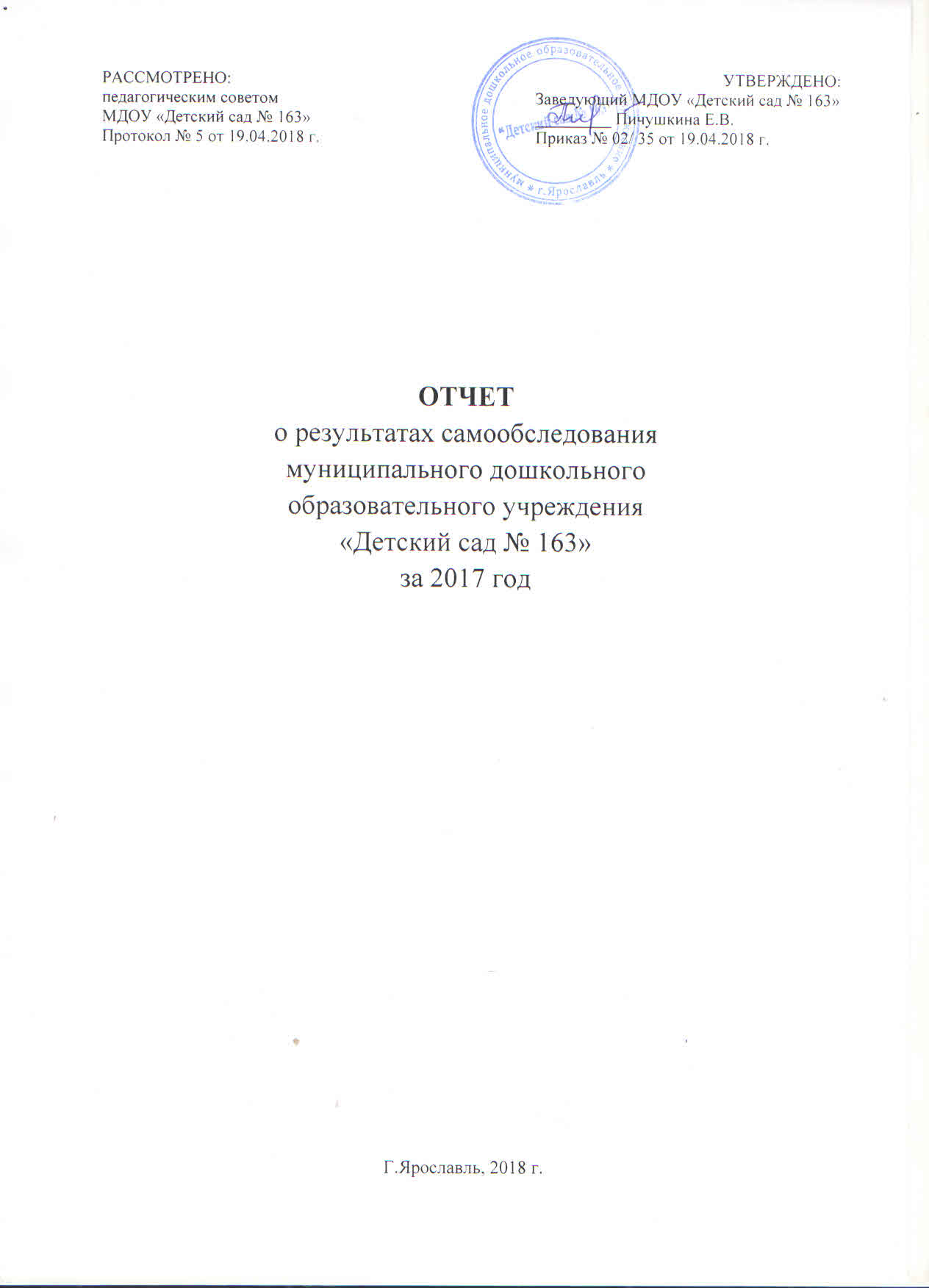 Самообследование муниципального дошкольного образовательного учреждения «Детский сад  № 163» проведено в соответствии с Приказом Минобрнауки РФ № 462 от 14.06.2013 г. «Об утверждении порядка проведения самообследования образовательной организацией» и  включает  аналитическую часть и результаты анализа показателей деятельности ДОУ. Анализ показателей деятельности проведён в соответствии с Приказом Министерства образования и науки Российской Федерации от 10.12.2013 г.,  № 1324 «Об утверждении показателей деятельности образовательной организации, подлежащей самообследованию».1 часть - аналитическая.   	                                                                                                                          В процессе самообследования проводится:1. Оценка образовательной деятельности. 2. Оценка системы управления ДОУ. 3. Оценка содержания и качества подготовки воспитанников. 4. Оценка организации образовательного процесса. 5.Оценка качества кадрового обеспечения, учебно-методического обеспечения, материально-технической базы, функционирования внутренней системы качества образования. 6. Анализ показателей деятельности ДОУ.	                                                                                                 2 часть - анализ показателей деятельности организации, подлежащей самообследованию.Цель самообследования: обеспечение доступности и открытости информации о деятельности учреждения, а также подготовка отчета о результатах самообследования. Процедура самообследования способствует: 1. Рефлексивной оценке результатов деятельности педагогического коллектива, осознанию своих целей и задач и степени их достижения. 2. Возможности заявить о своих достижениях, отличительных показателях. 3. Отметить существующие проблемные зоны. 4. Задать вектор дальнейшего развития дошкольного учреждения. Источники информации: Нормативно-правовые документы, рабочие документы, регламентирующие направления деятельности ДОУ (аналитические материалы, планы и анализы работы, программы, расписания организованной образовательной деятельности, статистические данные). 1. АНАЛИТИЧЕСКАЯ ЧАСТЬ1.1 Общая характеристика:Полное наименование ДОУ в соответствии с Уставом    	                                                          муниципальное дошкольное образовательное учреждение «Детский сад № 163».   Сокращенное название – МДОУ «Детский сад № 163». 	                                                      Тип - дошкольное образовательное учреждение.  	                                                      Юридический (фактический) адрес: 150029, г.Ярославль, ул.Бахвалова, д.5, 5А Телефон (факс) – (4852) 32-72-34, (4852) 32-72-54    	                                              Электронная почта: yardou163@yandex.ruДетский сад функционирует с 1961 года. С 14.09.2015 г. произошло объединение дошкольного учреждения. С 14.09.2015 г МДОУ «Детский сад № 163» осуществляет свою деятельность в двух корпусах.Учредителем  МДОУ «Детский сад № 163» является департамент образования мэрии города Ярославля.  	                                                                                                                                           Лицензия на право ведения образовательной деятельности – регистрационный № 350/15  от 03 ноября  2015г., срок действия – бессрочная.  Управляющая система: Административное управление – заведующий Пичушкина Е.В., главный бухгалтер Куракина М.В., зам. зав. по АХР Барченкова И.А.Оперативное управление - старший воспитатель Пухова Т.Г., старшая медсестра Львова Т.В.Устав МДОУ «Детский сад № 163»  утвержден приказом департамента образования мэрии г. Ярославля от 12.08.2015 г № 01-05/589Лицензия  на осуществление образовательной деятельности  № 350/15  от 3 ноября  2015г. Лицензия на осуществление медицинской деятельности  от 29.10.2014 г.  ЛО-76-01-001368 (ул.Бахвалова, д.5); от 17.11.2014 г ЛО-76-01-001378Режим функционирования ДОУ  регламентирован Уставом ДОУ и Правилами внутреннего трудового распорядка. Режим работы: 12-ти часовое  пребывание детей в детском саду  с 07.00 до 19.00 часов. Выходные дни: суббота, воскресенье, праздничные дни. В детском саду  функционирует 10 групп, посещают  257 детей:2 группы -  общеразвивающие для детей  с 2 до 3 лет8 групп – общеразвивающие для детей с 3 до 7 лет1.2.  Структура управления ДОУ       Управление в ДОУ строится на принципах единоначалия и самоуправления, обеспечивающих государственно-общественный характер управления. В  ДОУ создана и функционирует достаточно эффективная система управления, в которую входят следующие органы управления: Заведующий, Общее собрание трудового коллектива, педагогический совет, совет родителей.В соответствии с целями и задачами работы ДОУ, в учреждении на сегодняшний день действует линейно-функциональная модель управляющей структуры логично выстроенной иерархией и четко определенными функциями всех структурных компонентов.      Существуют и другие формы управления ДОУ:1. Психолого-медико-педагогический консилиум (ПМПк):заведующий;старший воспитатель;педагог – психолог;учитель – логопед.                                                                                                                                  Таким образом, ДОУ создана мобильная, целостная система управления. Благодаря данной структуре управления ДОУ, работа представляет собой единый слаженный механизм. 1.3. Материально – техническое  оснащение детского садаНа территории дошкольного учреждения выделяют функциональные зоны: игровая зона. Она включает в себя  групповые площадки – индивидуальные для каждой группы с соблюдением принципа групповой изоляции.физкультурная площадка,хозяйственная зона.         В зданиях и помещениях располагаются: групповые ячейки - изолированные помещения, принадлежащие каждой детской группе. В состав групповой ячейки входят:раздевальная (для приема детей и хранения верхней одежды),групповая (для проведения непосредственной образовательной деятельности, игр, занятий и приема пищи),спальная комната (в четырех группах),туалетная (совмещенная с умывальной).В помещении дошкольной организации есть дополнительные помещения для работы с детьми, предназначенные для использования группами, а также помещения для персонала.Образовательная среда  МДОУ «Детский сад № 163»  является важным фактором воспитания и развития ребенка, соответствует современным требованиям  и имеет следующую структуру:Каждая возрастная группа имеет развивающую предметно  - пространственную среду для самостоятельного активного и целенаправленного действия детей во всех видах деятельности: игровой, двигательной, экспериментальной, изобразительной, театрализованной, конструктивной и т.д. Развивающая предметно - пространственная среда подобрана в соответствии с:возрастными особенностями детей, основной образовательной программой  детского сада, принципами ФГОС дошкольного образования. В группах уделено особое внимание игровому пространству детей, где они проявляют свое творчество, фантазию. Существует возможность организации  разнообразных  видов детской деятельности по интересам, учтены возможности и способности каждого участника образовательного процесса. Всё оборудование размещено как  по центрам, так и по принципу нежесткого центрирования, позволяя детям свободно перемещаться по группе и объединяться по общим интересам, вариативно использовать различные игровые материалы, находящиеся в  свободном доступе для детей, соответствующие  требованиям надежности и безопасности.В группах выделяются следующие игровые центры:* центр двигательной активности,* центр сюжетно – ролевых игр,* книжный уголок,* центр  природы и экспериментирования,* центр изобразительной деятельности,* центр музыкально – театрализованной деятельности,* центр настольно – печатных игр,* центр безопасности,* патриотический уголок.1.4.Кадровые условия реализации образовательной программы Образовательная  деятельность в ДОУ осуществляет педагогический коллектив в составе  32 человека, из них 5 совместителей. заведующий - 1; старший воспитатель - 1; музыкальный руководитель — 2 (из них один совместитель); учитель-логопед — 2 (из них 2 совместителя); педагог – психолог -1;воспитатели – 23инструктор по физкультуре – 2 (из них 2 совместителя). Образовательный уровень педагогов   Квалификационный уровень педагоговВсе педагоги детского сада имеют педагогическое образование. Коллектив объединен едиными  целями и задачами, психологический климат  в учреждении благоприятный. Педагогический коллектив детского сада обновляется молодыми кадрами: воспитателями, специалистами.Молодые специалистыПовышение педагогического мастерства    Одна из годовых задач детского сада  – формирование педагогических компетентностей в организации и  содержании образовательного процесса.    В детском саду практикуются следующие формы  профессионального роста педагогов:Курсы повышения квалификации.   В 2017  году прошли курсы повышения квалификации  4 педагога в ИРО, ГЦРО.2.Представление опыта на муниципальном уровне 3.  Участие педагогов в мероприятиях разного уровня:1) конкурс  профессионального мастерства «Педагогическая карусель»  в рамках сетевого взаимодействия детских садов № 163, 175, 13, 48 Участники: Тюнина Н.М., Пителина Е.Л., Карпова С.Б., Смирнова Е.С.2) проект Ярославской области по созданию информационно-образовательного ресурса «Педагогическая мастерская»Участники: Бобылева М.А.3) Всероссийский творческий конкурс «Масленица! Масленица! Словно солнце катится…»Участники: Бобылева М.А., Смирнова Е.С.4) городской конкурс методических материалов и разработок по правовому воспитанию детей и родителей «Мир детства в мире взрослых»Участники: Мягкова Н.В.5) городской конкурс профессионального мастерства молодых педагогов дошкольных образовательных учреждений «Педагогический дебют»Участники: Дурандина Е.В., Колесова Е.И.6) Всероссийский ежегодный конкурс педагогического литературного творчества «МУЗЫ»Участники: Дурандина Е.В.7)Конкурс «Сударыня-Масленица – 2017»Участники: Миронова О.Л.4. Посещение мастер – классов, методических объединений Педагоги за год посетили  15 мастер – классов в детских садах города Ярославля5. АттестацияПедагоги постоянно повышают и совершенствуют свой профессиональный уровень - занимаются самообразованием, нарабатывают и обобщают свой опыт, знакомятся с новинками методической литературы. В детском саду выписываются периодические издания:- журнал «Ребенок в детском саду»;- журнал-справочник педагога психолога;- журнал «Управление образованием»; - журнал-справочник музыкального руководителя;- журнал-справочник старшего воспитателя ДУ.1.5.Организация образовательной деятельности в ДОУПедагогический коллектив детского сада строит образовательную  деятельность по основной образовательной программе ДОУ, разработанной  в соответствии  с ФГОС ДО, на основе примерной  общеобразовательной  программы  «От рождения до школы» под редакцией Н.Е.Вераксы . Ведущие цели программы – создание благоприятных условий для полноценного проживания ребенком дошкольного детства, формирование основ базовой культуры личности, всестороннее развитие физических и психических качеств в соответствии с возрастными и индивидуальными особенностями, подготовка к жизни в современном обществе, к обучению в школе, обеспечение безопасности жизнедеятельности дошкольника.           При организации образовательной деятельности педагог  обеспечивает:единство воспитательных, развивающих и обучающих целей и задач; соответствие принципу развивающего образования, целью которого является развитие ребенка; решает поставленные цели и задачи, избегая перегрузки детей, на необходимом и достаточном материале, максимально приближаясь к разумному «минимуму»;основывается на комплексно – тематическом принципе построения образовательного процесса с учетом интеграции образовательных областей в соответствии с возрастными особенностями воспитанников;предусматривает решение программных образовательных задач в совместной деятельности взрослого и детей и самостоятельной деятельности детей не только в рамках непосредственно образовательной деятельности, но и при проведении режимных моментов и во взаимодействии с семьями воспитанников.предполагает построение образовательного процесса на адекватных возрасту  формах работы с детьми. Основной формой работы с детьми дошкольного возраста и ведущим видом деятельности для них является игра.Совместная  деятельность взрослых и детей организуется в режиме дня в двух основных  моделях:- совместная деятельность взрослого и детей,- самостоятельная деятельность детей.Построение образовательного процесса предполагает преимущественное использование наглядно – практических методов и способов организации деятельности: наблюдений,  экскурсий,  опытов и экспериментов, игровых проблемных ситуацийВ детском саду достаточное количество  учебной и  методической литературы для реализации программы. Одновременно  с программой «От рождения до школы», педагоги используют дополнительные парциальные программы,  образовательные  технологии и методикиПарциальные программы  и методики  «Цветные  ладошки» (И.А.  Лыкова);«Юный эколог» (С.Н. Николаева);«Основы безопасности детей дошкольного возраста» (Р.Б.Стеркина, Н.Н.Авдеева, О.Л.Князева);«Социально-нравственное воспитание у детей 5-7 лет» (Мулько И.Ф.);«Формирование навыков общения и этических представлений у детей» (Ткаченко Т.Н.);«Нравственно-этические беседы и игры с дошкольниками» (Алябьева Е.А.);«Здравствуй, мир!» (А.А. Вахрушев, Е.Е. Кочемасова, Ю.А. Аким, И.Р. Белова).Инновационные образовательные технологии1. ИКТ – технологии2. Проектная деятельность3. Игровая технология4. Здоровьесберегающие технологии5. Технология развивающего обучения6. Технология проблемного обученияПодготовка выпускниковРезультатом осуществления  образовательной  деятельности  является качественная подготовка детей  к обучению в школе. Ежегодно педагог – психолог проводит диагностику  уровня готовности выпускников к школьному обучению.При качественном анализе в целом можно сказать о хорошей подготовленности выпускников к школе. Дети овладели навыками, необходимыми для учебной деятельности, повысился общий уровень готовности к обучению в школе. Школьная мотивация сформирована у 100 % выпускников, уровень познавательной деятельности выше среднего.Охрана жизни и укрепление здоровья детей.Формирование здорового поколения  – одна из важнейших задач,  которая ежегодно решается педагогами не только в ходе образовательной деятельности, но и во время пребывания ребенка в детском саду.  Для решения поставленной задачи в ДОУ реализуются  оздоровительные мероприятия, направленные на снижение заболеваемости и укрепление здоровья детей:-  витаминотерапия, -  вакцинопрофилактика,   - витаминизация третьего блюда,  - мероприятия по профилактике гриппа и ОРВИ. Для улучшения экологической обстановки в помещениях групп используются бактерицидные рециркуляторы.Особое значение для сохранения физического и психического здоровья имеет строгое соблюдение режима дня. Режим детской деятельности разрабатывается с учетом требований СанПиНа. Учебная нагрузка для дошкольников также составлена в соответствии с требованиями  СанПиН,  не превышает предельно допустимой нормы.  Ежемесячно старшей медсестрой проводится анализ посещаемости и заболеваемости. Результаты анализа,  возможные причины заболеваний и  меры по устранению выявленных причин заболеваемости обсуждались  на педагогическом совете с воспитателями.Анализ заболеваемости за 2 годаГруппа здоровьяЗаболеванияПропуск по болезни одним ребенкомИндекс здоровьяПоложительная динамика: Увеличилось количество детей  с  1 группой здоровья, число детей с 3 и 4 группой здоровья сократилось;Уменьшилось количество случаев соматических и инфекционных заболеваний детей; Проблемное поле:Показатель индекса здоровья незначительно снизился	Физкультурно – оздоровительная работаПриоритетным направлением деятельности ДОУ является физкультурно – оздоровительное направление. Перед коллективом стоит задача – совершенствование физкультурно - оздоровительных мероприятий. В решении данного вопроса принимает участие весь персонал детского сада. Для занятий с детьми в музыкальном (спортивном) зале имеется необходимое оборудование, в группах оформлены физкультурные уголки со спортивным инвентарем, иллюстративным материалом о видах спорта, нестандартное оборудование, выполненное своими руками.        Педагоги создают условия для различных видов двигательной активности детей:- прием детей на свежем воздухе,   - утренняя гимнастика, - физкультурные  занятия в зале  и на улице,- физкультминутки на занятиях,-  двигательная  активность на прогулке,- игры, хороводы,  игровые упражнения,- гимнастика  после сна,- физкультурные  досуги, забавы, развлечения,- подвижные  игры и др.Воспитатели проводят   работу  по формированию   привычки к здоровому образу жизни как у дошкольников,  через  беседы, чтение художественной литературы и другие формы, так и у родителей (участие в совместных спортивных мероприятиях, повышение педагогической грамотности в вопросах оздоровления детей, информирование на стендах, на сайте ДОУ). 1.6.Социальная активность детского садаДостижения воспитанников за 2017годВзаимодействие с социальными партнерами      Обеспечение безопасностиВ целях обеспечения охраны жизни детей, недопущения совершения террористических актов и других противоправных действий, пожарной безопасности в МДОУ   существуют следующие технические средства защиты:металлические входные двери с домофоном,кнопка экстренного вызова милиции,автоматическая пожарная сигнализация,система оповещения при пожаре,прямая телефонная связь с подразделением пожарной охраны,ограждение территории детского сада забором, калитка с кодовым замком. Безопасность образовательного процесса обеспечивается через:безопасную среду (закрепленные шкафы и другая  мебель в группах, безопасное расположение растений в группах, отсутствие  ядовитых растений),правильное хранение медикаментов, хозяйственных средств, острых предметов (иголки, ножницы)  - в недоступном для детей месте; ножницы должны соответствовать требованиям; медикаменты хранятся только в аптечке,мебель подобрана по росту детей и промаркирована,освещение  помещений соответствует нормам,маркировка постельного белья и полотенец.Большое внимание уделяется психологической безопасности личности ребенка. Воспитатели  создают  в группе эмоциональный комфорт, проявляют уважение к личности каждого ребенка. Установление  благоприятного  психологического климата, атмосферы доверия, внимания к интересам детей позволяют  развить такие качества, как  стремление  к творчеству, инициативность, осознание собственной значимости, самооценки.    Перспективы развития ДОУ          Повышение педагогической компетентности педагогов ДОУ в соответствии с реализацией  федерального государственного образовательного стандарта дошкольного образования.Внедрение  в практику педагогов новых методик и технологий оздоровительной и образовательной деятельности.Разработка и реализация индивидуальных образовательных маршрутов для детей с ограниченными возможностями здоровья (ОВЗ).Развитие  материально – технической базы и развивающей предметно – пространственной среды детского сада.II. ПОКАЗАТЕЛИ ДЕЯТЕЛЬНОСТИМДОУ «Детский сад № 163» г. Ярославля за 2017 год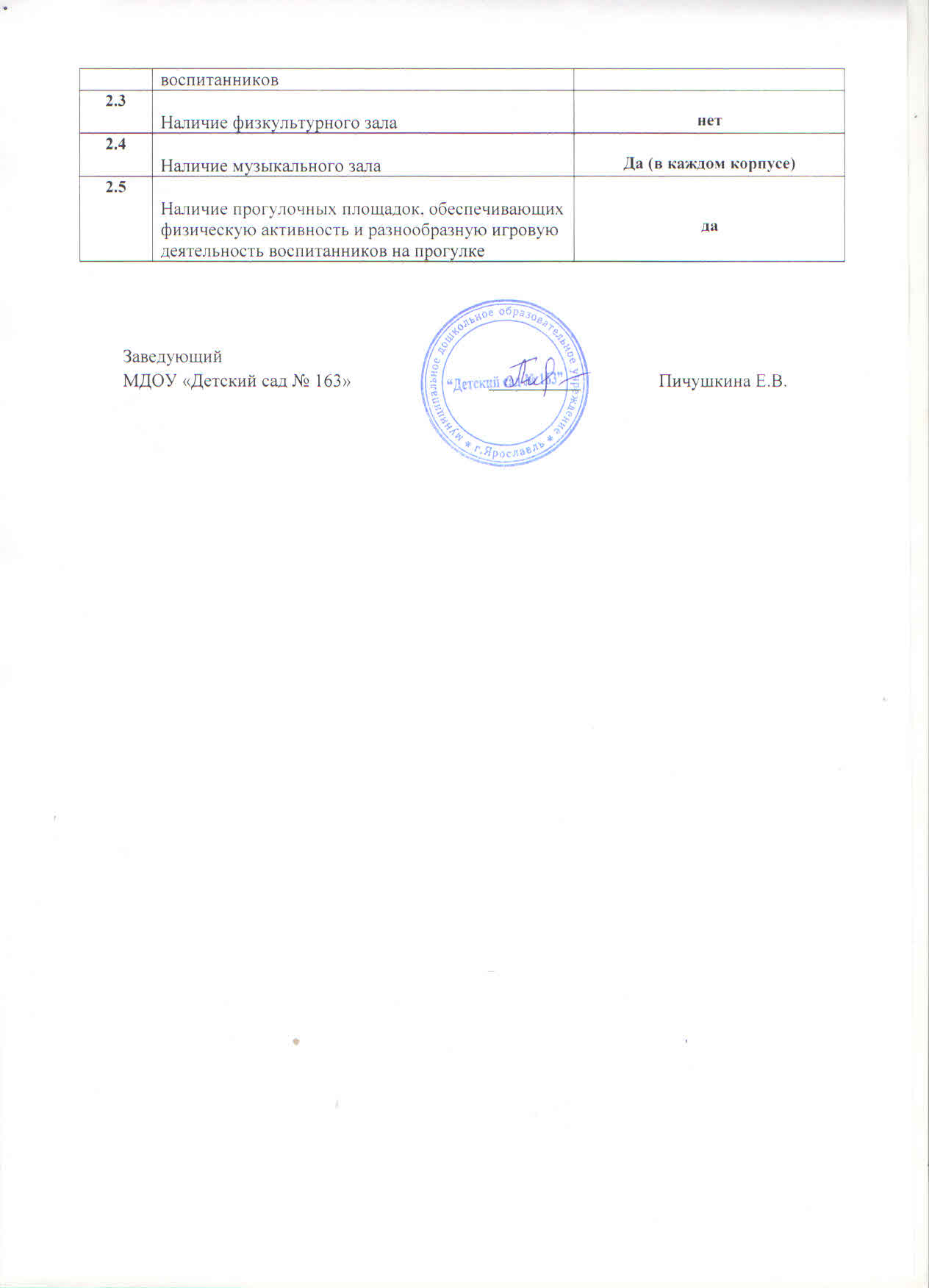 кабинет логопеда (в двух корпусах)оказание помощи воспитанникам, имеющим нарушения в развитии речикабинет педагога-психолога (2 корпус)оказание психологической помощи воспитанникам; консультативной помощи родителям (законным представителям)музыкальный зал (совмещен с спортивным залом) в двух корпусахорганизация  образовательной деятельности по художественно – эстетическому воспитанию дошкольников, проведение совместных развлечений и праздников (организация деятельности по физкультурно-оздоровительному направлению)физкультурная площадкаповышение  двигательной активности  детей на свежем воздухе  Количество педагогов (без совместителей)ВысшеепрофессиональноеСреднее профессиональное2016 год      2613 чел — 50%13 чел — 50%2017 год      2613 чел – 50 %13 чел – 50 % Кол-вопедагоговВысшаяПервая          Не аттестованыСоответств.должности2016 год    261 чел – 3,8%14 чел – 53,2 %6 чел -  22,8%5 чел — 20,2%2017 год    262 чел. – 7,6%13 чел.- 49,4%4 чел. – 15,2%7 чел. – 27,8%ВсегопедагоговМолодыеспециалистыДолжность  2016 год262 чел  / 7,6% воспитатели                        2017 год262 чел./7,6%воспитатели                    Речкина Е.С. (учитель-логопед, внешний совместитель)18.10.2017 г  Методическое объединение учителей-логопедов Красноперекопского района.Тема: "Коррекция произношения звуков к, г, х".Аттестация на высшую категориюАттестация на первую категориюБобылева М.А. (впервые)Воспитатель: Александрова Ф.Х. (заочно)Воспитатель: Мягкова Н.В. (заочно)Воспитатель: Баронова И.С. (впервые)Воспитатель: Пителина Е.Л. (впервые)Группа здоровья20162017Группа здоровьяКол-воКол-воI3447II190178III3432IV1020162017Соматические заболевания697657ОРВИ, грипп606547Пневмония129Острый бронхит139Скарлатина33Ветряная оспа466Год20162017Пропуски в днях20,920,9Год20162017Индекс здоровья39,6 %34,4 %Название мероприятияУровень мероприятияДата  проведенияРезультатРегиональный конкурс поделок из бросового материала «Чудеса для людей из ненужных вещей»Региональный (Департамент охраны окружающей среды и природопользования Ярославской области)Ноябрь 2017Сертификаты участниковРайонный конкурс «Наряжаем город вместе»Красноперекопский и Фрунзенский район (Администрация Красноперекопского и Фрунзенского района)Декабрь 2017Благодарственные письма I Всероссийский конкурс творческих работ «Моя мама лучшая на свете!»Всероссийский (заочное участие)Декабрь 20172 Диплома за 3 место;Дипломы лауреатов Всероссийский творческий конкурс «Природа и фантазия»Всероссийский (заочное участие)Сентябрь 20176 Дипломов победителя I степениI Всероссийская Олимпиада по математике «Цифроград»Всероссийский (заочное участие)Октябрь 20174 Диплома за 1 место3 Диплома за 2 местоСертификат участникаIVежегодный открытый конкурс поделок «Осенний мишка»Районный (ДК «Красный Перекоп»)Октябрь 2017Диплом за 1 место (в номинации Индивидуальная поделка)Диплом за 3 место (в номинации Семейная поделка)4 Диплома участникаI Всероссийская викторина по правилам дорожного движения «Красный! Желтый! Зеленый!»Всероссийский (заочное участие)Август 2017 2 Диплома за 1 место2 Диплома за 2 местоII Всероссийская викторина по ОБЖ «Остерегайка»Всероссийский (заочное участие)Ноябрь 20172 Диплома за 1 местоДиплом за 2 местоI Всероссийский конкурс поделок из природного материала «Самоделкин»Всероссийский (заочное участие)Октябрь 2017 2 Диплома лауреата2 Сертификата участникаВсероссийский творческий конкурс «В зимней сказочной стране»Всероссийский (заочное участие)Январь 201714 Дипломов победителя 1 степениДиплом победителя 3 степениI Всероссийский конкурс творчеких работ «Символ Нового года 2017»Всероссийский (заочное участие)Январь 2017Диплом лауреатаII Всероссийская викторина по правилам пожарной безопасности «Огонек»Всероссийский (заочное участие)Апрель 2017Диплом за 2 местоВсероссийский творческий конкурс «Весенняя прогулка»Всероссийский (заочное участие)Апрель 20174 Диплома победителя 1 степениВсероссийский конкурс творческих работ «Этих дней не смолкнет слава»Всероссийский (заочное участие)Июнь 20173 Диплома победителя 1 степениСоциальное учреждениеЗадачи, решаемые в совместной работеФормы работыИРО, ГЦРО, детские сады города Ярославля- Повышение квалификации педагогических кадров.- Целевые курсы для педагогов и специалистов.- Посещение мастер – классов.Центр диагностики и консультирования (ПМПК)-  Психолого – педагогическая помощь родителям и детям.- Обследование детей, имеющих нарушения в развитии.Дом культуры «Красный Перекоп»- Расширение кругозора дошкольников;- Повышение познавательной активности- Тематические занятия и развлечения для дошкольниковФилиал № 4 детской библиотеки им.А.С.Пушкина- Расширение кругозора дошкольников.- Повышение познавательной активности.- Тематические занятия для  дошкольников.№ПоказателиЕдиница измерения1.Образовательная деятельность1.Образовательная деятельность1.Образовательная деятельность1.1Общая численность воспитанников, осваивающих образовательную программу дошкольного образования, в том числе:257 человек1.1.1В режиме полного дня (10-12 часов)257 человек1.1.2В режиме кратковременного пребывания (3 – 5 часов)0 человек1.1.3В семейной дошкольной группе0 человек1.1.4В форме семейного образования с психолого-педагогическим сопровождением на базе дошкольной образовательной организации0 человек1.2Общая численность воспитанников в возрасте до 3 лет51 человек1.3Общая численность воспитанников от 3 до 8 лет206 человек1.4Численность/удельный вес численности воспитанников в общей численности воспитанников, получающих услуги присмотра и ухода:257 человек /100%1.4.1В режиме полного дня (10-12 часов)257 человек /100%1.4.2В режиме продленного дня (12 – 14 часов)0 человек1.4.3В режиме круглосуточного пребывания0 человек1.5Численность/удельный вес численности воспитанников с ограниченными возможностями здоровья в общей численности воспитанников, получающих услуги:0 человек/ 0%1.5.1По коррекции недостатков в физическом и (или) психическом развитии0 человек/ 0%1.5.2По освоению образовательной программы дошкольного образования0 человек/ 0%1.5.3По присмотру и уходу0 человек/ 0%1.6Средний показатель пропущенных дней при посещении дошкольной образовательной организации по болезни на одного воспитанника20,9 дней1.7Общая численность педагогических работников, в том числе:26 человек1.7.1Численность/удельный вес численность педагогических работников, имеющих высшее образование13 человек/ 50%1.7.2Численность/удельный вес численности педагогических работников, имеющих высшее образование педагогической направленности (профиля)13 человек/ 50%1.7.3Численность удельный вес численности педагогических работников, имеющих среднее профессиональное образование13 человек/ 50%1.7.4Численность/удельный вес численности педагогических работников, имеющих среднее профессиональное образование педагогической направленности (профиля)13 человек/ 50%1.8Численность/удельный вес численности педагогических работников, которым по результатам аттестации присвоена квалификационная категория, в общей численности педагогических работников, в том числе:Высшая категорияПервая категория15 человек / 57%2 человека / 7,6%13 человек / 49,4%1.9Численность/удельный вес численности педагогических работников в общей численности педагогических работников, педагогический стаж работы которых составляет:До 5 летСвыше 30 лет2 человека / 7,6%2 человека / 7,6%1.10Численность/удельный вес численности педагогических работников в общей численности педагогических работников в возрасте до 30 лет4 человека / 15,2%1.11Численность/удельный вес численности педагогических работников в общей численности педагогических работников в возрасте от 55 лет5 человек / 19 %1.12Численность/удельный вес численности педагогических и административно-хозяйственных работников, прошедших за последние 5 лет повышение квалификации/профессиональную переподготовку по профилю педагогической деятельности или иной осуществляемой в образовательной организации деятельности, в общей численности педагогических и административно-хозяйственных работников26 человек / 100%1.13Численность/удельный вес численности педагогических и административно-хозяйственных работников, прошедших повышение квалификации по применению в образовательном процессе федеральных государственных образовательных стандартов в общей численности педагогических и административно-хозяйственных работников26 человек / 100%1.14Соотношение "педагогический работник/воспитанник" в дошкольной образовательной организации26 человек / 257 детей1.15Наличие в образовательной организации следующих педагогических работников:Музыкального руководительИнструктора по физической культуреУчителя-логопедаЛогопедаУчителя-дефектологаПедагога-психолога(да) 2 человека (1 совм.)(да) 2 человека (2 совм.)(да) 2 человека (2 совм.)НетНет(да) 1 человек2.Инфраструктура2.Инфраструктура2.Инфраструктура2.1Общая площадь помещений, в которых осуществляется образовательная деятельность, в расчете на одного воспитанникаЯсли – 2,65 кв.м.Сад. – 1,82 кв.м.